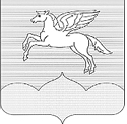 АДМИНИСТРАЦИЯ ГОРОДСКОГО ПОСЕЛЕНИЯ«ПУШКИНОГОРЬЕ»П О С Т А Н О В Л Е Н И Е22.11.2023 г. №  335О внесении изменений в Постановление № 318 от 30.12.2022г. «Об утверждении перечня главных администраторов доходов, главных администраторов источников дефицита бюджета муниципального образования «Пушкиногорье»»В соответствии со статьёй 160.2 Бюджетного Кодекса Российской Федерации, Постановлением Правительства РФ №1568 от 16.09.2021 г. Администрация городского поселения ПОСТАНОВЛЯЕТ:Внести дополнение в Приложения № 1 Постановления №318 от 30.12.2022г. «Об утверждении перечня главных администраторов доходов, главных администраторов источников дефицита бюджета муниципального образования «Пушкиногорье», дополнив его строкой следующего содержания:Постановление вступает в силу после его официального обнародования и распространяется на правоотношения возникшие с 01.01.2023 года.Контроль  исполнения настоящего постановления возложить на начальника Финансового управление Пушкиногорского района Л.В.Захарову. Заместитель главы  Администрации городского поселения «Пушкиногорье»                                     Е.Н.Никитина                                                                   Код бюджетной классификации РФКод бюджетной классификации РФНаименование доходов бюджетаГлавного адми-нистратораДоходов бюджета80011302995130000130Прочие доходы от компенсации затрат бюджетов городских поселений